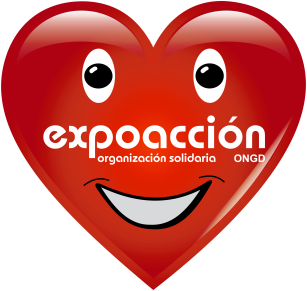 Memoria Administrativa, Operativa Y Financiera2019Datos de la Entidad:CIF:G33976309 Denominación: EXPOACCION ORGANIZACIÓN SOLIDARIADomicilio social CALLE EXTREMADURA Nº 3 C.Postal: 33210  Municipio:GIJÓN  Provincia: ASTURIASRepresentante legal:DNI 10832257Q Nombre y Apellidos JORGE ENRIQUE GONZÁLEZ FUENTESDomicilio donde se almacenan/reparten o consumen los alimentos:Domicilio almacén CALLE EXTREMADURA Nº 3C.Postal:33210  Municipio:GIJÓN  Provincia: ASTURIASEN CUMPLIMENTO DE LOS REQUISITOS PARA PARTICIPAR EN EL PROGRAMA OPERATIVO DEL FONDO EUROPEO DE AYUDA A LOS MAS DESFAVORECIDOS, COMO ORGANIZACIÓN ASOCIADA DE REPARTO, EXPLICAMOS EN ESTA MEMORIA LA CAPACIDAD ADMINISTRATIVA, OPERATIVA Y FINANCIERA DE NUESTRA ENTIDAD QUE ASEGURA NUESTRA CAPACIDAD PARA REALIZAR LA ENTREGA DE ALIMENTOS A PERSONAS DESFAVORECIDAS Y DE FORMA GRATUITA.       _______GIJÓN _______________, a __16_____ de ________ABRIL___________ del año ____2019___	(Localidad y fecha)INTRODUCCIONDefinición EXPOACCION ORGANIZACIÓN SOLIDARIA, se constituye una entidad sin ánimo de lucro, al amparo del artículo 22 CE, que se regirá por la Ley Orgánica 1/2002 , de 22 de Marzo reguladora del derecho de asociación y normas concordantes.EXPOACCIÓN nace en 2007 de la mano de un grupo de voluntarios, que empiezan a realizar actividades benéficas a favor de diferentes colectivos desfavorecidos y de discapacidad.ObjetivosUno de los objetivos fundamentales que persigue Expoacción es la aceptación, la tolerancia y la integración de dichos colectivos desfavorecidos en el resto de la sociedad. En este sentido, y apostando fuertemente por las familias se intenta inculcar valores humanos y solidarios. EXPOACCIÓN logra estos objetivos a través una serie de eventos anuales, proyectos, actividades y campañas dedicadas a poder facilitar herramientas y recursos que faciliten el cubrir las necesidades de dichos colectivos, así como a fomentar la superación, la independencia, la reeducación dentro del núcleo familiar, la autosuficiencia y la concienciación social.FinesLa asociación tendrá como fines acciones de voluntariado destinadas a prestar ayuda a cualquier persona o colectivo necesitado.El apoyo y la ayuda de todo tipo a personas en riesgo de exclusión social, personas con discapacidad, independientemente de su nacionalidad, sexo, edad, religión o estado civil. La cooperación al desarrollo, promoción del voluntariado y la acción social,  con el propósito de mejorar las condiciones de vida de la población de los países más desfavorecidos.Atender a las situaciones de emergencia de zonas en conflicto bélico y/o víctimas de catástrofes naturales que requieran de la cooperación externa mediante ayuda humanitaria.Atendiendo a los orígenes de EXPOACCIÓN, se tendrá una especial atención a la infancia, adolescencia y familias en todas aquellas necesidades que desde EXPOACCIÓN podamos cubrirPromover y favorecer la igualdad de oportunidades de las mujeres, introduciendo en todas las actuaciones de forma transversal la perspectiva de género.EXPOACCION ORGANIZACIÓN SOLIDARIA divide sus fines en las siguientes áreas de actuación: •	Los Niños:El bienestar de los niños y todo lo que les concierne, esto incluye la atención tanto educativa como la propia alimentación y vestido, así como la entrega de Juguetes en fechas Navideñas, cumpleaños y otras ocasiones. En este aspecto desarrollamos un proyecto de clases particulares solidarias, impartidas por profesores cualificados voluntarios, que son totalmente gratuitas para todos aquellos niños cuyas familias no pueden permitirse hacer frente al gasto de una ayuda extraescolar. También estamos poniendo en marcha un taller para niños de Teatro y tenemos el Proyecto de proporcionar unas vacaciones inclusivas durante los meses de Julio y agosto. Creemos que el círculo de la pobreza sólo puede ser roto mediante la educación y la capacitación profesional y en este sentido estamos dispuestos a avanzar en esa tarea. Ningún niño debe ser privado de oportunidades para formarse y poder, en un futuro, llevar una vida autónoma y digna y para ello es fundamental la adquisición de los conocimientos mínimos exigibles en nuestro estado.•	Familias:El otro gran eje de nuestro trabajo es ayudar a todas aquellas familias y personas en situación de emergencia y/o exclusión social. Es deber de un pueblo avanzado moral y socialmente ayudar a sus semejantes y proporcionarles bienes básicos de supervivencia, tales como comida y vestido.Nuestros beneficiarios, una vez entregada la documentación pertinente relativa a sus ingresos familiares, número de personas que conviven en el mismo domicilio y justificación de gastos, así como el ser demandantes activos de empleo, acceden al suministro semanal de alimentos, a un cupo razonable de ropas y calzado, cursos, charlas, orientación laboral y asesoría legal y todas aquellas actividades que vayamos organizando. Actualmente estamos impartiendo varios cursos en distintos ámbitos; Rederos con la colaboración de la autoridad portuaria de El Musel, que nos ha facilitado una instalación adecuada, Manipulador de Alimentos, Capacitación laboral en diferentes ámbitos, Coaching en acceso a confeccionar C.V y presentación a entrevistas de empleo. También ofrecemos charlas informativas sobre Bullying, Planificación Familiar, Asperger etc. Nuestros proyectos son numerosos, siempre, como podrán apreciar, en la misma línea, tanto social como educativa.•	Cooperación Internacional:Desde hace varios años EXPOACCIÓN en colaboración con el Colegio Dimditey de Kiev, Ucrania gestionado por la Congregación Santo Domingo de Granada en Ucrania, traemos en régimen de acogida temporal un grupo de niños descendientes de familias de Chernobyl, para pasar unas vacaciones de verano en compañía de familias españolas, para su rehabilitación en salud, hábitos de comida y alejamiento del conflicto bélico actual. También formamos y preparamos voluntariado para cooperación internacional.IMPLANTACIÓN Ubicación La asociación EXPOACCION  Organización Solidaria tenia su sede social en  Gijón sita, en el centro comercial san agustin (plaza Romualdo Alvargonzález s/n cp 33201 Gijón, Asturias), donde desde principios del año pasado solo se desarrollan el Mercadillo Solidario, donde se recogen donaciones que son destinadas a los usuarios y funcionamiento de la ONG .También desarrolla actividad en la zona de Mieres donde ya se tiene grupo de actuación con un local en el Centro Comercial  Caudalia, local 8 Avd del Camino  1 (33600) Mieres., donde pueden acudir las familias de la zona y de donde además se dispone de un mercadillo solidario. En  Febrero de 2017  se pone en funcionamiento  un tercer local en Gijón, situado en la c/Sahara que cubre las necesidades del barrio del llano y alrededores, atendiendo las necesidades básicas de alimentaciónDesde Febrero de  2018 la ONG traslada toda su actividad a la c/ Extremadura nº3 creando  un centro comunitario,  que será la columna vertebral de la Asociación, agrupando oficinas, asistencia social a usuarios, Cooperación internacional,  área juvenil  y voluntariado, y pasando a convertirse en el domicilio social de la entidad.La asociación tiene  implantación NACIONAL registrados con el nº 610868 y su ámbito de actuación es  INTERNACIONAL, y desde febrero del año pasado somos el nº 91 en el registro de ONGD. Además estamos inscritos en el registro del ayuntamiento de Mieres con el nº 314. Y en el registro de Gijón con el nº 1347.PERSONAL DE LA ASOCIACION.Socios  Socios	Socios actualmente en alta: 	32La infracción de la normativa acarrea la inmediata suspensión de las prestaciones de ExpoacciónFamilias Atendidas: 433ORGANIZACION Medios personales Los miembros de la Junta Directiva ejercerán su cargo gratuitamente (art. 18 estatutos). CAPACIDAD ADMINISTRATIVAPERSONALPersonal AsalariadoNúmero total de trabajadores: 5Aux Administrativa: Responsable del dep Administrativo encargándose  de las funciones administrativas de la asociación.Un animador sociocultural encargado de llevar a cabo los proyectos socioculturales y apoyar en lo que se le requiera.Secretaria Técnica; En carga de la realización de proyectos, subvenciones y justificaciones.Una Trabajadora social: Responsable de la Gestión y seguimiento de los usuarios  Un Responsable de Mercadillos: que se encargan de la gestión de cada mercadillo, controlando las donaciones en especie como ropa, enseres infantiles, etc.,  , reparto de las mismas, etc. Personal voluntario no remunerado Número  total de voluntarios: 73Actividades en las que participan:Reparto de alimentos a familiasRecogidas de alimentos, ropa, juguetes, enseresVoluntariado en Mercadillo SolidarioVoluntariado en Campañas todo el añoVoluntariado en eventos Difusión de las actividades de la asociación Impartición de Actividades, talleres o charlas Organización de Eventos. Seccion Juvenil Selección de Usuarios Familia A fecha de hoy tenemos un total de  433 Familias atendidas, 1300 usuarios , que deben de aportar una determinada documentación para estudio de valoración por parte de la trabajadora social de la asociación  que determinara si pueden ser beneficiarios de nuestra asociación y acceder a nuestras ayudas.Durante 2018 debían aportar la siguiente documentación:Fotocopia del DNI, NIE o pasaporte completo en vigor de todos los miembros de la unidad familiar. (En caso de menores sin DNI, libro de familia).Certificado original de empadronamiento con fecha no superior a 6 meses en el que conste todas las personas que convivan en el domicilio y/o certificado de convivencia.Acreditación de la situación económica-laboral de todos los miembros de la unidad familiar mayores de 16 años.Documento acreditativo de la cuantía de la pensión o prestación pública de carecer de ella(INSS, Consejería de bienestar social y vivienda).Certificado de servicio público de empleo (cartilla del paro), que acredite la situación de desempleo y ser demandante, o certificado de percepción de prestaciones.Certificado del colegio o instituto de que los hijos están cursando sus estudios en el centro.Documento de la copia del contrato de alquiler y justificante de recibo.Certificado de vida laboral, con fecha no superior a 3 meses y cv  actualizado.Justificación de gastos (recibos, extracto bancario:  luz, agua, comunidad, seguros)En 2019 se amplian los requisitos para poder acceder a las ayudas: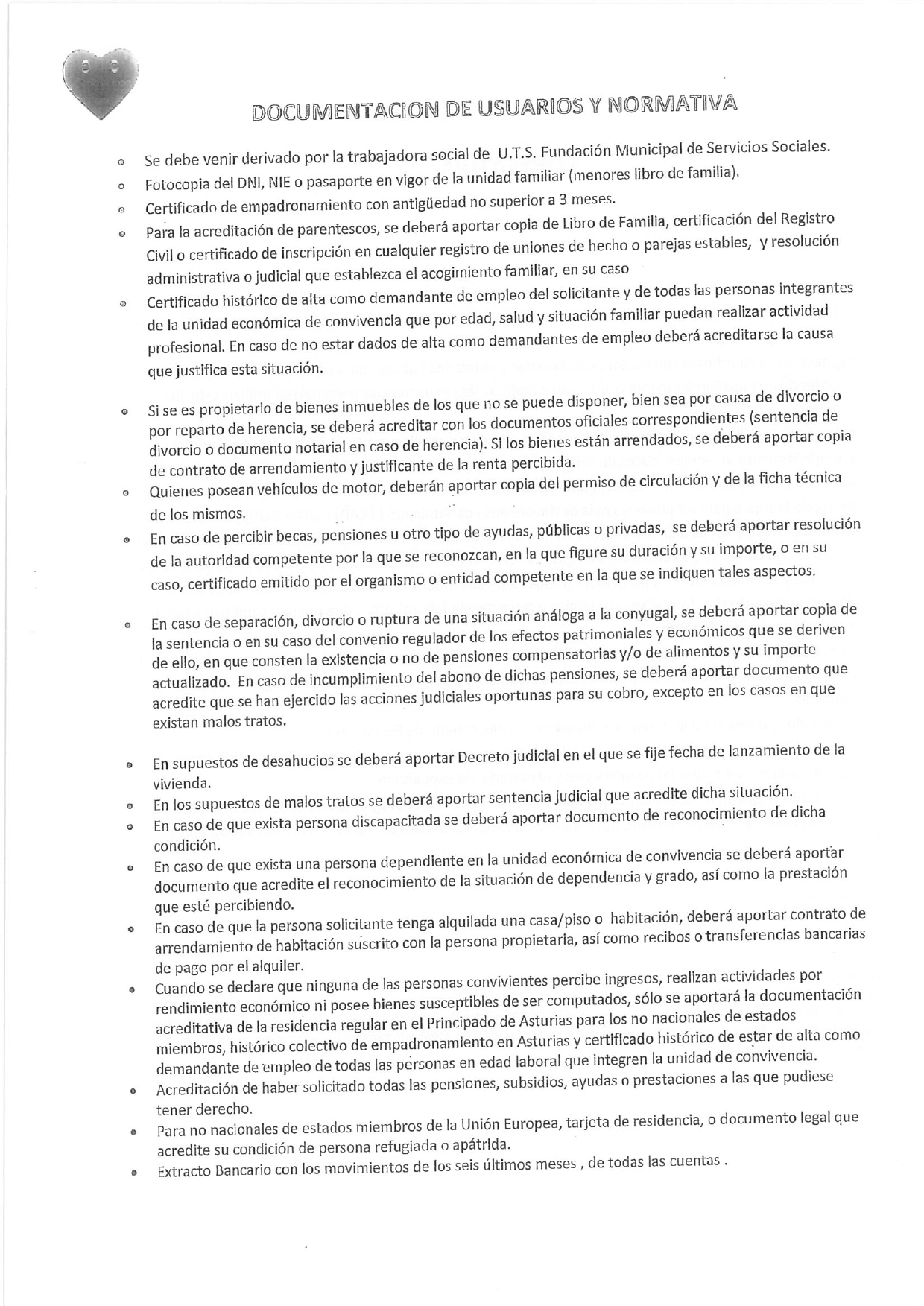 Una vez que la trabajadora social realiza la valoración se procede a realizarles una entrevista donde se les pregunta sobre empleo, formación, menores, etc y se les comunica si están . Dándoles un carnet de beneficiario que deberán presentar para poder retirar alimentos o servicio que prestamos. También se les da las siguientes normas que deberán firmar:Los beneficiarios de alimentación de Expoacción no podrán recibir alimentos de otras ONGs, salvo Cruz Roja.Los beneficiarios consienten que sean convocados por Expoacción a prestar su tiempo y ayuda para eventos puntuales, sino se pudiera acudir se deberá justificar documentalmente.En orden a la ayuda social de las familias, Expoacción buscara e inscribirá en cursos/charlas que mejor se adapten a sus necesidades a miembros de las familias, con el fin de mejorar las perspectivas del núcleo familiar, la no asistencia a los mismos devengara al inmediata suspensión de las prestaciones de Expoacción.Los beneficiarios de Expoacción reciben la alimentación cada 30 días recibiendo lo que en cada momento tenga disponga la ONG, derivado de las distintas vías que abastecen nuestros almacenes ,  estando totalmente prohibido demandar a nuestros voluntarios más alimentos.Diariamente se les proporcionará alimentos básicos, como pan, lácteos, bollería o similares, según disponibilidad de nuestros almacenes, asi como se programan  entregas extras cuando se recibe algún tipo de alimentación extra. La atención a las familias será exclusivamente los días lunes, miércoles y viernes de 10:00 a 13:00 horas. Si no se pudiera acudir el día de la recogida, se avisara con antelación, si no se avisa se pierde el turno de alimentación.El derecho a retirar ropa se circunscribe a los menores de 16 años.La documentación aportada se renovara cada 3 meses.MEDIOS MATERIALES:LOCALES :La ONG cuenta con 4 locales. Los Locales se distribuyen de la siguiente forma: Un Centro Comunitario en la c/ Extremadura n 3 que es la sede donde se concentran todas las aéreas de actuación de la Ong, (Asistencia Social, Cooperación Internacional, Voluntariado y Sección Juvenil) , dicho local es en alquiler. Tres  Mercadillos solidarios  dos en Gijón  y uno en Mieres  donde se canalizan las donaciones en especie, de los cuales dos son en alquiler y uno cedido el uso por el Centro Comercial San Agustín de Gijón. MEDIOS INFORMATICOS: La asociación cuenta con equipos y  con sistemas informáticos donde se gestiona tanto desde el dep de Atención familiar los expedientes  de los beneficiarios,  llevando un control de los días que cada beneficiario tiene que recoger alimentos.La gestión de dichos ficheros por protección de datos esta designada al coordinador del dep de atención familiar.FURGONETA PARA REPARTO Y RECOGIDA  ALIMENTOS Y DONACIONES La asociación también cuenta con una Furgoneta propia para poder hacer las recogidas de alimentos y donaciones de particulares y colaboradores, y para las distintas funciones que realiza la asociación para ayudar a nuestros beneficiarios. CRITERIOS DE DISTRIBUCION:El dep de Asistencia Social  basándose en los expedientes y entrevistas previas realizadas a los beneficiarios, distribuye los alimentos en función del número de personas que forman el núcleo familiar, dependiendo de las existencias que se tengan en el almacén se intenta dar siempre productos básicos (huevos, leche, patatas, legumbres) y si hay menores y existencia en almacén se proporciona alimentos para ellos ( galleras, cola cao, etc) aunque con los alimentos infantiles el dep tiene muchas carencias. También dentro de lo que se puede se valora el caso de alergias, algo que nos preocupa porque cada vez son más los menores alérgicos al gluten por ejemplo y que no podemos cubrirles sus necesidades. El dep de Atención Familiar atiende a todos por igual dentro de las posibilidades de existencias que tiene, intentando dar alimentos y productos que les proporciones una dieta equilibrada y que tengan que gastar lo menos posible, sobre todo cuando hay menores. El responsable del dep de alimentación en coordinación con el dep de asistencia social  lleva todos los controles exigidos para la entrega y recogida de los alimentos destinados a los usuarios.Esto permite un  control y seguimiento de las entregas controlando la alimentación por caducidad, así como para dar salida prioritariamente a los productos perecederos y próximos a su caducidad teniendo  un historial del usuario  respecto a su entrega alimenticia, y gestionando el reparto equitativo y equilibrado entre todos los usuarios, entregando la alimentación en proporción al número de personas que componen la unidad familiar que consta en nuestros expedientes. Los alimentos dependiendo de la cantidad que dispongamos, se intenta entregar una alimentación variada, alimentos de primera necesidad, frutas y verduras, carne y pescado, y sobre todo alimentación infantil, de la que aun a fecha de hoy tenemos bastante carencia.  MEDIDAS DE ACOMPAÑAMIENTO A los usuarios en nuestra sede se les facilita  folletos y flayers, donde encuentran información sobre el funcionamiento y programas que se desarrollan en la ONG,También se les informa documentalmente del procedimiento a seguir  sobre la documentación que deben aportar para poder ser valorados como usuarios, asi como las normas de funcionamiento de la Asociacion, siendo conocedores de sus derechos y obligaciones como tal. Tienen a disposición un tablón de anuncios de empleo en nuestro local donde pueden ver las ofertas de empleo que se actualizan semanalmente gracias a la colaboración de empleoastur, además de poder acceder a una aplicación móvil de búsqueda de empleo que dicho colaborador tiene de forma gratuita para nuestros usuarios. En el reparto de alimentos se les entrega la documentación oficial que se nos facilita, para que estén informados en todo momento del procedimiento a seguir respecto a los alimentos que reciben, firmando las hojas correspondientes de registro. Tambien se les facilita información sobre ayudas, becas, formación, etc  a través de nuestras redes sociales, pagina web, grupo de facebook y grupos de wasap.DERIVACIONES:  En la asociación tenemos casos que por falta de recursos o por no ser entendidos en dichos temas debemos derivar  a otras asociaciones mas expecificas y siempre con fines y valores similares a los de nuestra asociación, así podemos atender mejor a personas con problemas de discapacidad, deficiencia, inmigración, etc. También tenemos casos que por su condición, debemos derivar a servicios sociales para que sean atendidos como corresponde. Y trabajamos conjuntamente con los centros municipales para que puedan ser atendidos en temas como ayudas becas, prestaciones, etc y ampliarles la información y orientarles en las gestiones a realizar. INTERVENCIONComo método de intervención con los usuarios, la trabajadora social les realiza un seguimiento periódico, y se les obliga a participar en al menos una formación al mes impartida por la asociación, para poder seguir siendo receptor de alimentos y del resto de actividades gratuitas que se les proporciona.La trabajadora social realiza entrevistas y revisa cada 6 meses la documentación y situación de todos los usuarios, valorando así si son renovados o no. CAPACIDAD OPERATIVAALMACEN:EXPOACCION al realizar el cambio de instalaciones cuenta con una zona de almacen y reparto en el nuevo local de la c/ Extremadura  donde se guardan los alimentos de forma ordenada y refrigerada en neveras y congeladores, así como estanterías, para garantizar el orden y el cuidado de los productos, el almacén cuenta con unos 70 cmDicha Instalación está controlada y gestionada por personal voluntario que se encarga de tener en orden el local, de atender a las familias de forma correcta y adecuada, y de la limpieza y desinfección del mismo y cuyo voluntariado depende íntegramente del dep de Asistencia Social.  Las entregas de alimentos se realizan por personal voluntario, en cada entrega suele haber 3  voluntarios, más el responsable del dep que se encarga del registro en los ficheros de los usuario, asignándoles la alimentación siempre bajo las indicaciones del responsable que es quien dice que se han llevado en la anterior entrega.Dos de los voluntarios preparan la alimentación y el otro va pasándoselo al responsable para registro y una vez registrado, es el voluntario quien se lo entrega al beneficiario, asignándole día para la siguiente recogida de alimentos. Cuando reciben alimentos deben de firmar las hojas de registro que el responsable les facilita, donde consta los alimentos recibidos, cantidad, etcTambién firman cada vez que se les da un reparto del programa SIVALE, comida precocinada y reparto de fruta y hortalizas de la comunidad europea. CAPACIDAD FINANCIERA PREVISIONLos ingresos estimados para el año 2019 son: Los percibidos por  la asociación vía  donaciones tanto económicas como en especie,  recibidas en nuestros mercadillos solidarios, así como cuotas de los socios y distintos patrocinadores  que nos ayudan tanto en donaciones económicas como en especie. También contamos con dos subvenciones una por el convenio con el ayuntamiento de Gijón  por el programa de  niño/as en acogida temporal de verano procedentes de Kiev, y afectados por la catástrofe de chernobyl y otra recibida en 2019 por el Principado de Asturias de IRPF Todos los ingresos recibidos son empleados íntegramente al funcionamiento y creación de programas para atención al colectivo que atendemos, y nuestros usuarios tienen derecho a participar en todos los programas de la asociación de forma gratuita.Gijón 16 de abril de 2019Fdo: Jorge Enrique González Fuentes PRESIDENTE EXPOACCION ORGANIZACIÓN SOLIDARIA Sello de Organización Asociada de RepartoFirma del Representante Legal Órganos de GobiernoÓrganos de Gobierno•Asamblea General de socios •Junta Directiva	Presidente:           Junta Directiva	Presidente:           Junta Directiva	Presidente:           Jorge Enrique Gonzales  FuentesJorge Enrique Gonzales  Fuentes		Vicepresidente :		Vicepresidente :		Vicepresidente :Casimiro González CostalesCasimiro González Costales		Secretario:                            Tesorera:                     		Secretario:                            Tesorera:                     		Secretario:                            Tesorera:                     Josefa GonzálezGarcíaRosalía Pulido BernalJosefa GonzálezGarcíaRosalía Pulido BernalINGRESOS2019Mercadillo C.C. San Agustín28.350,00Mercadillo C.C. Caudalia15.750,00Mercadillo C/ Sahara32.000,00Cuotas asociados1575,00Promociones captación recursos18.900,00Patrocinadores (no dinerarias)63.000,00Patrocinadores (dinerarias)13.650,00Subvenciones oficiales16.346,00TOTAL INGRESOS189.571,00La estimación de gastos previstos para el año 2019 son los siguientes: GASTOS2019Becas1.900,00Ayudas no monetarias63.000,00Gastos acogimiento niños de Kiev9.000,00Voluntariado3.750,00Ayudas monetarias19.425,00Alquiler c/ Extremadura 9.975,00Alquiler plaza de garaje1.260,00Alquiler C/ Sahara8.190,00Salarios30.925,00Seguridad Social 9.996,00Servicio de prevención475,00Reparaciones1.850,00Asesoría fiscal y laboral1.325,00Transportes925,00Seguros2.200,00Gastos bancarios (comisiones)130,00Publicidad y relaciones públicas5.825,00Suministros (electricidad)3.775,00Suministros (combustibles)3.150,00Teléfono2.995,00Otros servicios9.500,00TOTAL GASTOS189.571,00